“Elections belong to the people.  It’s their decision.  If they decide to turn their back on the fire and burn their behinds, then they will just have to sit on their blisters.”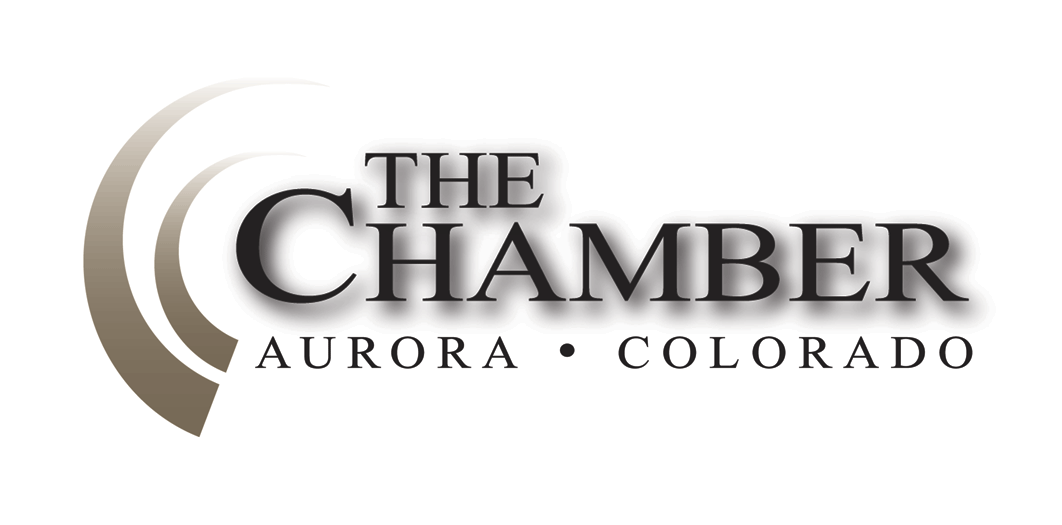 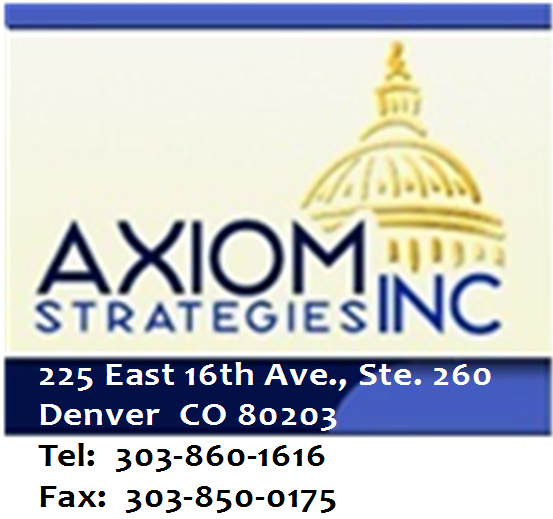 — Abraham LincolnDays until 2014 General Election (November 4):  60Days until 2015 Legislative Session Convenes (January 7):  124 Hickenlooper, Beauprez Get Ready to DebateDenver Business JournalGov. John Hickenlooper and his Republican challenger, Bob Beauprez, have agreed to hold at least two debates so far, The Durango Herald reports.  The first scheduled debate will be in Grand Junction this Saturday. The second is set for the first week of October in Pueblo. More debates are expected leading up to the November election. Hickenlooper is seeking a second term Beauprez previously served in the U.S. House of Representatives and ran for governor in 2006.  Click here to read more.GMO Food Labeling Initiative Approved for Colorado Ballot PropositionDenver PostA proposition seeking the labeling of foods containing genetically modified organisms will be on the November ballot, the Colorado Secretary of State said last month.  Signatures were verified for the ballot initiative - Proposition 105 - according to the group, meaning the question will go before voters in this year's elections.  Click here to read more.John Suthers Throws Hat in the Ring to Become Colorado Springs MayorColorado Springs GazetteThe race for Colorado Springs mayor is on, and two well-known political figures are first out of the gate with intentions of becoming the city's next CEO.  Earlier this week, Colorado Attorney General John Suthers said he is in the race for mayor.  Suthers, 62, had been mulling the option for months.  He met with Mayor Steve Bach six months ago to let him know that he was eyeing the mayor's seat.  Click here to read more.Colorado Officials Demand Change to Condo Defects Law at State of the City AddressDenver Business JournalThree mayors, a state legislator and the leader of a nonprofit all came together last month at the Denver Metro Chamber of Commerce's annual State of the City event to discuss a law that has been on the lips and minds of many in the real estate community: the construction defects law.  "This situation has to change," said Colorado Sen. Jessie Ulibarri, D-Commerce City, who sponsored legislation in the 2014 session to help protect against lawsuits arising from the defects law.  The problem at hand is current law that allows homeowners' associations to file large group lawsuits for construction problems associated with new condominiums.  Click here to read more.Denver Affordable Housing Efforts Face Uncertainty After Council VoteDenver PostAn affordable housing proposal aimed at producing more condos for Denver’s middle class will face plenty of uncertainty even after its approval by the City Council last month.  Though Mayor Michael Hancock backs the measure, which is meant to strengthen a 2002 ordinance that many see as failing, city leaders admit it won’t have much effect immediately.  Click here to read more.Gov. Hickenlooper Announces Statewide Mental Health Crisis LineOffice of the GovernorGov. John Hickenlooper, in partnership with the Colorado Department of Human Services (CDHS), last month announced the launch of Colorado’s first-ever statewide mental health crisis hotline.  Mental health professionals are available 24 hours a day, 365 days a year at 844-493-TALK (8255) to provide solutions and support to Coloradans in crisis.  The mental health crisis hotline represents a significant component of the Administration’s initiative “Strengthening Colorado’s Mental Health System: A Plan to Safeguard All Coloradans.” The Colorado Department of Human Services (CDHS) is partnering with Metro Crisis Services to operate the hotline.  Callers to the Colorado Crisis and Support Line will be connected with experienced professionals, counselors, and peer specialists who are trained to:    ·      Assess and plan for safety,·      Provide solutions and support to persons or their loved ones who are experiencing a mental health or substance abuse issue and,·      Make referrals to resources, as needed.Click here for more information about “Strengthening Colorado’s Mental Health System.”Susan Hicks Named President & CEO of Sky Ridge Medical Center HealthOne CommunicationsHealthONE announced last month that Susan Hicks has been named the President and CEO of Sky Ridge Medical Center in Lone Tree.  Hicks is being promoted from her current role as Chief Operating Officer (COO) at Sky Ridge.  “Susan has been an integral member of the Executive Team at Sky Ridge since the hospital opened in 2003,” said Sylvia Young, HealthONE CEO.  “She has been a major contributor to its success as well as its superior results in patient safety and satisfaction.  We are excited to have Susan at the helm at Sky Ridge as she leads one of our flagship hospitals into its next decade.  She has been instrumental in developing comprehensive programs in neurosurgery, orthopedics, cardiology, stroke and surgery, to name a few.  The Sky Ridge team and its medical staff have given her leadership, clinical depth and business acumen a resounding vote of confidence.” Prior to joining Sky Ridge Medical Center, Susan was the Chief Nursing Officer (CNO) and VP of Patient Care Services at Rose Medical Center for six years, where she was responsible for the operations of all patient care services.  She previously held a number of key leadership posts, including Director of Surgical Services, at Rose.  She has been a nurse for more than 30 years and looks forward to bringing this perspective to her position.Colorado Health-Insurance Exchange Names Interim CEODenver Business JournalConnect for Health Colorado, the state's online marketplace for individual and small-business health policies, has named Gary Drews its interim CEO.  Drews was chief financial officer and vice president for finance and investments at the Colorado Health Foundation for seven years.Click here to read more.  Rep. Amy Stephens to Advise Colorado Health InstituteDenver PostState Rep. Amy Stephens, a Republican who fought her own party over how to implement "Obamacare," has joined the Colorado Health Institute as a policy adviser.  In her advisory role, Stephens will ensure that the nonpartisan research institute is researching and analyzing health policy proposals from across the political spectrum, according to a news release from CHI.  Click here to read more.Americans Agree on Importance of Highways but Disagree on How to PayDenver PostA majority of Americans say the economic benefits of good transportation outweigh the cost to taxpayers, but they can’t agree on how to pay for new highways or repairs of old ones, according to a new Associated Press-GfKpoll.  Six in 10 people surveyed said the cost of good highways, railroads and airports is justified by their benefits.  Among those who drive places multiple times per week, 62 percent say the benefits outweigh the costs.  Among those who drive less than once a week or not at all, 55% say the costs are worthwhile.    Click here to read more.CDOT Lays out $1.8 Billion Plan to Ease I-70 and I-25 TrafficDenver Business JournalThe Colorado Department of Transportation said its $1.8 billion plan to lower a few miles of Interstate 70 and add toll lanes to the stretch of highway east of Interstate 25 is the best way to cut congestion while improving safety and mobility through the heavily traveled corridor.  The stretch of I-70 affected by the plan would be along the highway's corridor north of downtown Denver.  And now the state agency wants to public to weigh in on the proposal, officially called the I-70 East Supplemental Draft Environmental Impact Statement.  CDOT released the four-volume report last Friday, kicking off a 45-day public comment period.  Click here to read more.United States Senate to Consider Marketplace and Internet Fairness ActAs early as this month, the Senate will consider the Marketplace and Internet Fairness Act (MITFA), S. 2609.  This bill is similar to the Marketplace Fairness Act (MFA) of 2013, which passed the Senate with strong bipartisan support.  S. 2609 blends the Internet Tax Freedom Act and the MFA.  As with the MFA, the marketplace portion would give state and local governments the ability to require out-of-state merchants to collect the same taxes that bricks-and-mortar merchants currently collect.  An additional component of this year’s bill is a 10-year extension of the Internet Tax Freedom Act (ITFA), which is scheduled to expire November 1.  This extension would preserve ITFA’s longstanding grandfather clause that protects revenues and recognizes that the Internet access tax moratorium should not be made permanent in the midst of great technological change, particularly when telecommunications and cable services are rapidly transitioning to broadband services subject to the ITFA.Gov. Hickenlooper Statement on Recent Unemployment NumbersOffice of the GovernorGov. John Hickenlooper in August issued the following statement regarding the news that Colorado's unemployment rate dropped to 5.3 percent in July from 5.5 percent in June 2014."Colorado’s unemployment rate is the lowest in almost six years and gives us a solid foundation to continue to build the state’s future. While our economy continues to be recognized as the fastest growing in the nation, we know there is still much work to be done. We are focused on ensuring we foster a positive business climate -- whether a start-up or Fortune 500 company -- and retaining our talented workforce. We will continue to work together, work smart and work strategically until we see economic success in every corner of the state.”  In July 2014, the U.S. unemployment rate increased one tenth of a percentage point to 6.2 percent. The last time the Colorado unemployment rate was as low as 5.3 percent was October 2008. Colorado added 5,500 nonfarm payroll jobs from June to July, making this the 33rd consecutive month of payroll jobs gains, and jobs grew 2.7 percent over the year.Information Meetings Scheduled for Regional Tourism Act ProgramOffice of Economic Development & International TradeThe Colorado Office of Economic Development and International Trade (OEDIT) will be hosting two Regional Tourism Act (RTA) applicant meetings to discuss the RTA program and the application process.  Both meetings will be videotaped.  Sept. 25, 2014 from 11 a.m.-2 p.m. Wells Fargo Building, Hershner Room1700 Lincoln St., Denver, CO 80202Oct. 1, 2014 from 11 a.m. - 2 p.m.World Trade Center, 1625 Broadway, Suite 820Denver, CO 80202 The Regional Tourism Act establishes a program that gives local governments the opportunity to apply to the EDC for approval of large-scale regional tourism projects with tourism or entertainment facilities in regional tourism zones that:·      are of an extraordinary and unique nature,·      are anticipated to result in a substantial increase in out-of-state tourism, and·      generate a significant portion of their sales tax revenue from transactions with nonresidents of the regional tourism zone.The local government must provide reliable economic data demonstrating that in the absence of state sales tax increment revenue, the project is not reasonably anticipated to be developed within the foreseeable future.Who Wants to be on Colorado's New Oil and Gas Task Force?Denver Business JournalA lot of people want to be on Colorado's latest hot seat.  In this case, that means Gov. John Hickenlooper's still-to-be formed task force that will look at how to juggle oil and gas operations and the desires of local governments and communities.  State officials have said about 250 names have been submitted for the 20-member task force, which will be co-chaired by XTO Energy Inc. President Randy Cleveland and La Plata County Commissioner Gwen Lachelt, founder of the environmental group Earthworks’ Oil & Gas Accountability Project.  The task force was announced August 4 by Hickenlooper and U.S. Rep. Jared Polis, D-Boulder, as part of a multi-point deal to avoid a massive campaign fight this fall over ballot issues that would have tightened restrictions on Colorado’s multibillion dollar oil and gas industry.  Click here to read more.Lack of Trust in IT Department has Colorado Springs Council Reluctant to Spend MillionsColorado Springs GazetteColorado Springs has a new vision for its information technology department.  It will soon spend $1.1 million to make its network, which keeps all city data from personnel files to police records, more secure and begin a system overhaul that details a five-year road map. The new plan starts with the city's business needs and works backward to put in the technology to meet the needs. In the IT industry it's called enterprise architecture.  Click here to read more.Colorado Names David McCurdy Chief Technology OfficerDenver PostThe Governor's Office of Information Technology said Wednesday it has hired David McCurdy as the state's new chief technology officer.  McCurdy has 17 years of experience as a programmer, system engineer and architect and has spent the past 10 years with Catholic Health Initiatives, where he oversaw a 1,000-person information technology team.  Click here to read more.Colorado Ranks Second in National Information Technology SurveyOffice of the GovernorColorado ranks second in the nation when it comes to the use of information technology for its transportation and motor vehicle initiatives, according to a survey published today by the Digital States Survey.  The 2014 Digital States Survey identifies and promotes best and emerging practices in the public sector information technology (IT) community. The biennial survey grades states on multiple categories and determines an overall grade for each state’s IT efforts in government.  The survey found that Colorado’s transportation IT initiatives were forward-thinking, innovative and effective. In particular the survey noted the following projects:·      The Governor’s Office of Information Technology (OIT) completed upgrades to the Colorado Department of Transportation’s (CDOT) Systems Applications and Products (SAP). The upgrades opened 22 new business functions and increased business capabilities and accounting project systems. This improved processes for CDOT business owners and customers. ·      Colorado converted the Oversize and Overweight Permitting System to an online system that is integrated with the Colorado State Patrol with the port of entry monitoring. This greatly reduces costs, improves efficiency and highway safety.·      OIT and CDOT’s use of Google Hangouts for video conferencing is innovative.  Leveraging the features provided by Google Apps for Government, OIT worked with the Colorado Department of Transportation to test and implement Google Hangouts to create a video conference system used to communicate with CDOT’s 3,000+ employees across the state. This has saved time and money by allowing CDOT employees to ‘skip the trip’ to headquarters while enabling easy, cost-effective communication and collaboration between regional CDOT locations throughout the state.The survey also noted national recognition (“White House Champion of Change for Transportation Innovation”) that CDOT received in 2013 for “CDOT Mobile”, an app that gives travelers real-time information on highway conditions, speeds and major traffic projects.  This year, Colorado’s overall grade was a “B+”, which by survey definition indicates that the state is trending up with its IT initiatives and shows positive results in many of the survey categories. That grade also indicates that Colorado’s leaders are using modernization to change entrenched practices to attain more sustainable operations, and that key measurements are being used to quantify results. Colorado also received a “B+” in 2012.  The complete list of survey rankings for all 50 states can be found at www.centerdigitalgov.com.New Advocacy Group Forms After Split in Colorado Association of Home Builders BoardDenver Business JournalFollowing a high-profile break-up of the Colorado Association of Home Builders board earlier this summer, a group of former CAHB leaders has put together a second organization to lobby the Colorado Legislature for builders' concerns.  Colorado Builds, which announced its existence in a letter sent to legislators on Wednesday, is led by three of the six CAHB board members who resigned on July 8 in protest of the organization's decision to support Gov. John Hickenlooper's proposal to give cities and counties more regulatory authority over oil and gas drilling. Despite that support, Hickenlooper was not able to muster enough backing for the plan to call a special legislative session, and he instead announced the formation of a special task force in August to discuss the subject.  Click here to read more. Are Film Tax Credits Cost Effective?Los Angeles TimesTired of seeing Hollywood take its business elsewhere, California is moving to triple tax subsidies for film and TV productions, boosting incentives to $330 million annually and making the state competitive with New York, Georgia and other states that are courting the entertainment industry with ever-richer incentives.  The action is widely seen as necessary to stop thousands of jobs from leaving Southern California, where most studios and production companies are based and would prefer to work if costs are roughly equivalent.  Yet it comes amid growing national debate about the value of film tax breaks and whether they create new jobs, or merely shift work from one place to another.  Some fear California's move may, in fact, escalate a bidding war among states eager to claim a share of the world's most glamorous industry.  Click here to read more.Representative Angela Williams Elected to NCSL Executive Committee
Rep. Angela Williams (D-Denver) has been elected to the Executive Committee of the National Conference of State Legislatures, the only nationwide organization focused on supporting, connecting and strengthening state legislatures.  Rep. Williams is the only Coloradan among the 30 legislators who sit on the NCSL Executive Committee, which brings together legislators and legislative staff members from around the country. She was elected at the NCSL's Legislative Summit, held last month in Minneapolis.  The Executive Committee is the governing body of the NCSL, supervising and controlling the affairs of the Conference, its committees and publications, as well as deciding the organization's positions on matters of public policy. The Executive Committee meets four times a year.With Speaker Mark Ferrandino Leaving, the Battle to Succeed Him is OnThe Denver PostColorado Democrats are fiercely working to defend their majority in the state House of Representatives, but a behind-the-scenes battle also is underway to determine who will become the powerful speaker in 2015.  Term-limited Speaker Mark Ferrandino, D-Denver, is leaving the House after this year. Per tradition, elections for speaker and other leadership positions are held at the state Capitol two days after the general election.  Click here to read more.Former Sen. Stephanie Takis: You Didn't Mess With this Adams County WomanDenver PostA memorial was held last month for former state Sen. Stephanie Takis, an Aurora Democrat known for her mischievous twinkle, great laugh and mentorship to several Adams County politicians.  Takis, who was 69, died Aug. 5 at home.  She was born in Salt Lake City and had worked as a financial analyst for the federal government and as a congressional liaison.  Takis served on the Aurora City Council from 1989 to 1993 and in the legislature from 1997 to 2008.  Click here to read more.Gov. Hickenlooper Appoints District Court Judge in 18th Judicial DistrictOffice of the GovernorGov. John Hickenlooper earlier this week appointed Bonnie McLean as District Court Judge in the 18th Judicial District (Arapahoe, Douglas, Elbert, and Lincoln Counties).  She will fill a vacancy due to the retirement of the Honorable Vincent R. White.  McLean is currently a District Court Magistrate in the 18th Judicial District where she presides over a juvenile delinquency docket and is assigned to the mental health, drug, and veterans' treatment courts.  She previously has served as a County Court Magistrate and a Senior Deputy District Attorney in 18th Judicial District.  Prior to that, McLean was a law clerk to the Honorable Dana Wakefield of the Denver Juvenile Court.  She earned her undergraduate degree from University of Colorado in 1995 and her Juris Doctor from the University of Denver College of Law in 1998.  The appointment is effective January 13, 2015.Gov. Hickenlooper Appoints County Court Judge for Archuleta CountyOffice of the GovernorGov. John Hickenlooper last week appointed Samuel Cassidy as County Court Judge for Archuleta County.  The vacancy is due to the retirement of the Honorable James E. Denvir.  Cassidy is currently a professor at the University of Denver’s Daniels College of Business, where he has taught business law and ethics since 2000.  He handles cases on a pro bono basis in the areas of criminal law, civil litigation, business contracts, business formation, and real estate.  Before becoming a professor, Cassidy was President and CEO of the Colorado Association of Commerce and Industry, President and CEO of the Jefferson County Economic Development Association, and Chairman of the Economic Development Council of Colorado.  Additionally, Cassidy served as Lieutenant Governor of Colorado (1994-1995), Minority Leader of the Colorado State Senate (1992-1994), and a State Senator for Senate District 6 (1991-1994).  He previously was in private practice in Tulsa, Oklahoma and Pagosa Springs, Colorado.  Cassidy earned his undergraduate degree from University of Oklahoma in 1972 and his Juris Doctor from the University of Tulsa in 1975.Gov. Hickenlooper Announces Boards and Commissions AppointmentsOffice of the GovernorGov. John Hickenlooper announced several Boards and Commissions appointments during the month of August and the first week of September. Following are a list of the appointments of interest to Axiom clients:  The Peace Officers Standards and Training Board oversees the certification of training programs, training academies and instructors of police officer candidates.  The Board also certifies qualified peace officers.·      Chad Day of Yuma, to serve as a county sheriff, and occasioned by the resignation of David Alan Weaver of Parker, Colorado. Appointed for a term expiring June 30, 2017; ·      Frederick Donald McKee of Cedaredge, to serve as a county sheriff. Appointed for a term expiring June 30, 2017.The Caring for Colorado Foundation was endowed in 1999 with the proceeds of the sale of Blue-Cross Blue-Shield of Colorado to Anthem Inc.  Its mission is to promote and serve the healthcare needs of the people of Colorado.  To do so, the Foundation makes grants in communities throughout the state to increase access to direct health services, to implement prevention programs, to share health information and to improve the health care infrastructure.  Caring for Colorado strives to make lasting health improvements for individuals and communities.·      William Warren Jennings of Colorado Springs, occasioned by the resignation of Randy Lee Evetts of Pueblo. Appointed for a term expiring on the date of the first annual meeting in 2016 of the Board of Directors of the Caring for Colorado Foundation.The Government Access to Personal Medical Information Task Force shall review, analyze, and make recommendations regarding the ability of state and local government departments and agencies to access, use, and distribute personal medical information and medical records.·      Lauren Elizabeth Victor of Evergreen, to serve as a representative of the Colorado Department of Higher Education. Appointed for a term expiring November 1, 2014;·      Christopher W. Underwood of Evergreen, to serve as a representative of the Colorado Department of Health Care Policy and Financing. Appointed for a term expiring November 1, 2014;·      Ralph Anthony Gagiliardi of Arvada, to serve as a representative of the Colorado Department of Public Safety. Appointed for a term expiring November 1, 2014;·      Kim Burgess of Highlands Ranch, to serve as a representative of the Colorado Department of Personnel and Administration. Appointed for a term expiring November 1, 2014;·      David Blake of Breckenridge, to serve as a representative of the Colorado Department of Law. Appointed for a term expiring November 1, 2014;·      Katrina Kiefert of Highlands Ranch, to serve as the Governor’s Health Information Technology Coordinator. Appointed for a term expiring November 1, 2014;·      Cammie Blais of Nederland, to serve as a representative from Connect for Health Colorado. Appointed for a term expiring November 1, 2014.The Board of Registered Psychotherapists licenses and hears complaints about psychotherapists.·      Pamela Collins, BSN, RN of Bennett, to serve as a public member. Reappointed for a term expiring July 1, 2018.·      Jennifer Bargmann of Fort Collins, a professional member. Appointed for a term expiring July 1, 2018.The State Board of Social Work Examiners licenses social workers in Colorado and conducts hearings concerning complaints against licensed social workers.·      Marlo J. Greer of Denver, to serve as a member of the public. Reappointed for a term expiring June 30, 2018;·      Catherine Anne Seal of Woodland Park, to serve as a public member. Reappointed for a term expiring June 30, 2018;·      Jaime Christine Peterson, LCSW of Fort Collins, to serve as a licensed clinical social worker. Appointed for a term expiring June 30, 2018.The Supreme Court Judicial Nominating Commission recommends candidates to serve as judges for the Supreme Court and the Court of Appeals. The chief justice of the Supreme Court chairs the commission and is a non-voting member. This commission includes one citizen admitted to practice law in Colorado and one citizen not admitted to practice law residing in each of the state’s seven congressional districts, and one additional citizen not admitted to practice law in Colorado.·      Mosiah James Montoya of Denver, to serve a non-attorney and as a Democrat from the First Congressional District. Appointed for a term expiring December 31, 2019.The Colorado Health Service Corps Advisory Council acts as the state advisory body of the Colorado Health Service Corps and reviews applications received from healthcare professionals to participate in the program, subject to available appropriations. The Colorado Health Service Corps is a state, federal, and private partnership that seeks to improve access to health care professionals by repaying the educational loans of providers who agree to practice in areas with a health professional shortage. The program emphasizes long-term retention of health professionals in underserved communities and seeks to increase health equity for all Coloradans.·      Peggy Lynn Hill of Denver, Colorado, to serve as a representative of a membership organization representing community behavioral health center providers, and occasioned by the resignation of Teresa C. Hurst, MSW of Denver. Appointed for a term expiring November 20, 2016.The Denver Metropolitan Area Regional Air Quality Council is the lead agency for air quality planning with the responsibility to prepare air quality plans for the Denver metropolitan region to demonstrate and ensure long-term compliance with federal air quality standards.Brian W. Payer of Denver, to serve as a representative of the general business community. Appointed for a term expiring April 30, 2017;·      Gary Donald Thomas of Fort Collins, to serve as an individual with transit expertise. Appointed for a term expiring April 30, 2017.The Hospital Provider Fee Oversight and Advisory Committee is responsible for working with the Department of Healthcare Policy and Financing and the Medical Services Board to develop the hospital provider fee model, monitor implementation of the bill, help with preparation of annual reports on this program, and ensure that the Medicaid and CHP+ eligibility expansions are implemented as intended.·      Kathryn Jean Ashenfelter of Denver, to serve as an employee of a hospital in Colorado, and occasioned by the resignation of Madeleine L. Roberson of Greenwood Village. Appointed for a term expiring May 15, 2017.The Medical Services Board adopts the rules and regulations that govern the operation of the Colorado Medicaid Program and Colorado Indigent Care Program.  The Regulations adopted by the board will direct the efforts of the State in defining eligibility and the benefits for these programs, the rights and obligations of clients receiving benefits, and the payment of vendors providing health care services.  The Board will also provide advice and consultation to the State Board of Human Services in connection with the administration of the Old Age Pension Health and Medical Fund.·      Patricia L. Givens, DHA, EdM, BN, RN of Denver, an Unaffiliated from the First Congressional District, with knowledge of medical assistance programs. Reappointed for a term expiring July 1, 2018;·      Amanda Ann Moorer of Westminster, a Republican from the Seventh Congressional District with knowledge of medical assistance programs. Appointed for a term expiring July 1, 2018.The State Plumbing Board grants licenses to plumbers, and amends and enforces rules and regulations for the examination and licensure of plumbers.·      John D. Craco of Arvada, a person engaged in the construction of residential or commercial buildings as a plumbing contractor. Appointed for a term expiring July 1, 2018.The Public School Capital Construction Assistance Board oversees the protection of the health and safety of students, teachers, and other persons using public school facilities and maximizes student achievement by ensuring that the condition and capacity of public school facilities are sufficient to provide a safe and un-crowded environment that is conducive to students’ learning.·      Matthew Donald Throop of Berthoud, an engineer whose professional practice at the time of appointment includes public school facilities engineering or who has recent experience in public school facilities engineering. Reappointed for a term expiring July 22, 2016;·      Karl A. Berg of Denver, an architect whose professional practice includes the design and rehabilitation of public school facilities at the time of appointment or who has recent experience rehabilitating existing public school facilities and designing new public school facilities. Appointed for a term expiring July 22, 2016.